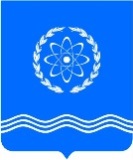 				ОБНИНСКОЕ  ГОРОДСКОЕ  СОБРАНИЕГОРОДСКОГО ОКРУГА «ГОРОД ОБНИНСК»П Р О Т О К О Л  № 57г. Обнинск 									от 22 октября 2019 годаПредседательствующий: Викулин В.В. –   Глава городского самоуправления,							Председатель городского Собрания.Присутствовали депутаты городского Собрания:Наволокин В.В. – заместитель Председателя городского Собрания,Сошников М.А. – заместитель Председателя городского Собрания.Отсутствовали депутаты городского Собрания:Галкин И.А., Зыков А.А., Краско С.П., Наруков В.В., Нарусов М.А., Плашкевич В.Е.Приглашены:Ананьев Г.Е. – заместитель главы Администрации города по экономическому развитию; Башкатова К.С. – заместитель главы Администрации города по вопросам управления делами;Вичканов Р.А. – начальник отдела арендных отношений Администрации города;Гульчак П.М. – прокурор города, старший советник юстиции;Коновалова Л.И. – начальник Управления финансов Администрации города;Лежнин В.В. – заместитель главы Администрации города по вопросам городского хозяйства;Помещикова С.А. – начальник правового Управления Администрации города;Попова Т.С. – заместитель главы Администрации города по социальным вопросам;Разина И.С. – заместитель председателя Контрольно-счетной палаты;Шаванова Т.В. – заместитель начальника Управления финансов Администрации города.Представители средств массовой информации.ПроектПОВЕСТКА ДНЯ:О протесте прокурора города на Положение «О гарантиях осуществления деятельности депутата Обнинского городского Собрания, Главы городского самоуправления, Председателя городского Собрания», утвержденное решением Обнинского городского Собрания № 03-31 от 20.06.2017Викулин В.В. – Глава городского самоуправления, Председатель городского СобранияО назначении публичных слушаний по проекту решения городского Собрания «О внесении изменений и дополнений в Устав муниципального образования «Город Обнинск», утвержденный решением Обнинского городского Собрания от 04.07.2006 № 01-24Гуров З.Р. – заместитель председателя комитета по законодательству и  местному самоуправлениюО внесении изменений в решение Обнинского городского Собрания от 11.12.2018  № 01-48 «О бюджете города Обнинска на 2019 год и плановый период  2020 и 2021 годов» Коновалова Л.И. – начальник Управления финансов Администрации города;Артемьев Г.Е. – председатель Контрольно-счетной палатыПахоменко К.В. – председатель комитета по бюджету, финансам и налогам  О внесении изменений в Прогнозный план (программу) приватизации муниципального имущества города Обнинска на 2019 - 2021 годы, утвержденный решением Обнинского городского Собрания от 25.09.2018 № 04-45Березнер Л.А.  – председатель комитета по экономической политике      Ананьев Г.Е. – заместитель главы Администрации по вопросам экономического развитияОб утверждении Положения о порядке присвоения, изменения и аннулирования наименований элементов улично-дорожной сети, элементов планировочной структуры, муниципальных объектов на территории муниципального образования «Город Обнинск»Гуров З.Р. – заместитель председателя комитета по законодательству и местному самоуправлениюО внесении изменений в решение Обнинского городского Собрания от 29.09.2015 № 03-02 «Об утверждении  персонального состава комитетов  городского Собрания»Гуров З.Р. – заместитель председателя комитета по законодательству и местному самоуправлению  О внесении изменений в решение Обнинского городского Собрания от 26.04.2016 № 06-12 «О создании постоянной комиссии Обнинского городского Собрания и об утверждении Положения «О постоянной комиссии Обнинского городского Собрания по культуре, молодежной политике и туризму»Гуров З.Р. – заместитель председателя комитета по законодательству и местному самоуправлениюО награждении  Почетной грамотой Обнинского городского СобранияВикулин В.В. – Глава городского самоуправления, Председатель городского СобранияО награждении  Почетной грамотой Обнинского городского СобранияВикулин В.В. – Глава городского самоуправления, Председатель городского СобранияО награждении  Почетной грамотой Обнинского городского СобранияВикулин В.В. – Глава городского самоуправления, Председатель городского СобранияРазное: ВИКУЛИН В.В. открыл заседание городского Собрания и поприветствовал всех присутствующих. Предложил принять повестку дня за основу. Поставил это предложение на голосование.ГОЛОСОВАЛИ: «за» - 23, «против» - 0, «воздержались» - 0.ВИКУЛИН В.В. спросил, есть ли дополнения  и предложения в повестку дня. Дополнений и предложений от депутатов не поступило. Предложил проголосовать за повестку дня в целом.ГОЛОСОВАЛИ: «за» - 23, «против» - 0, «воздержались» - 0.1.СЛУШАЛИ: ВИКУЛИНА В.В. по первому вопросу повестки заседания городского Собрания «О протесте прокурора города на Положение «О гарантиях осуществления деятельности депутата Обнинского городского Собрания, Главы городского самоуправления, Председателя городского Собрания», утвержденное решением Обнинского городского Собрания № 03-31 от 20.06.2017».ВИКУЛИН В.В. доложил, что в Обнинское городское Собрание поступил протест прокуратуры города на Положение «О гарантиях осуществления деятельности депутата Обнинского городского Собрания, Главы городского самоуправления, Председателя городского Собрания», утвержденное решением Обнинского городского Собрания № 03-31 от 20.06.2017.Вопрос был рассмотрен на президиуме Обнинского городского Собрания. Президиум принял решение: протест прокуратуры удовлетворить, и поручить комитету по законодательству и местному самоуправлению подготовить соответствующие предложения по внесению изменений в указанное Положение.Предлагается поддержать данный проект решения.ВИКУЛИН В.В. спросил, есть ли вопросы?Вопросов не поступило. Поставил проект решения на голосование.ГОЛОСОВАЛИ: «за» - 23, «против» - 0, «воздержались» - 0.Решение № 01-57 принято и прилагается.2.СЛУШАЛИ: ГУРОВА З.Р. по второму вопросу повестки заседания городского Собрания «О назначении публичных слушаний по проекту решения городского Собрания «О внесении изменений и дополнений в Устав муниципального образования «Город Обнинск», утвержденный решением Обнинского городского Собрания от 04.07.2006 № 01-24».ГУРОВ З.Р. доложил, что необходимо вынести на публичные слушания проект решения городского Собрания «О внесении изменений и дополнений в Устав муниципального образования «Город Обнинск», утвержденный решением городского Собрания от 04.07.2006 № 01-24», в котором первые два пункта изменений в Устав города обусловлены изменениями, внесенными в Федеральный закон № 131-ФЗ.Пункт третий проекта изменений основан на обращении Администрации города с целью приведения в единообразие структуры Администрации города, установленной в Уставе города. В связи с тем, что, кроме первых двух пунктов, приводящих Устав города в соответствие с Федеральным законом № 131-ФЗ, имеется и третий пункт, внесенный по инициативе Администрации города, необходимо проводить процедуру публичных слушаний. Добавил, что публичные слушания назначены на 7 ноября 2019 года с 16.00 до 17.00 в здании Администрации города (город Обнинск, площадь Преображения, дом 1).Проект решения рассмотрен на комитете по законодательству и местному самоуправлению и рекомендован к принятию Обнинским городским Собранием.ВИКУЛИН В.В. спросил, есть ли вопросы.Вопросов не поступило. Поставил проект решения на голосование.ГОЛОСОВАЛИ: «за» - 23, «против» - 0, «воздержались» - 0.Решение № 02-57 принято и прилагается.3.СЛУШАЛИ: КОНОВАЛОВУ Л.И. по третьему вопросу повестки заседания городского Собрания «О внесении изменений в решение Обнинского городского Собрания от 11.12.2018  № 01-48 «О бюджете города Обнинска на 2019 год и плановый период  2020 и 2021 годов».КОНОВАЛОВА Л.И. доложила, что в целом доходы бюджета города на 2019 год увеличатся на сумму 109 млн. рублей и составят в уточненном бюджете 4 401 млн.  рублей.Налоговые и неналоговые доходы увеличатся на 50 млн. рублей и составят 2 044 млн. рублей. Увеличение налоговых  и неналоговых доходов связано с уточнением прогнозных показателей налогооблагаемой базы по итогам за 9 месяцев  2019 года.Увеличение безвозмездных поступлений от других бюджетов бюджетной системы на 79 млн. рублей отражено в приложении № 7  к проекту решения. Прочие безвозмездные поступления уменьшаются на 20 млн. рублей.Расходы бюджета города на 2019 год увеличатся на сумму 142 млн.  рублей и составят в уточненном бюджете  4 618 млн. рублей. За счет межбюджетных трансфертов расходы увеличиваются на 37 млн. рублей, из них:- на обеспечение государственных гарантий по дошкольному образованию свыше 9 млн. рублей, по общему образованию  - свыше 10 млн. рублей;- на разработку проектно-сметной документации на строительство дорожной инфраструктуры на земельных участках, предоставленным многодетным семьям в с. Тимашово Боровского района – 1,5 млн. рублей;- поощрение достижений наилучших значений показателей деятельности органов местного самоуправления городских округов и муниципальных районов Калужской области – 11 млн. рублей;- стимулирование муниципальных образований – победителей конкурса «Лучшая муниципальная практика» – 300 тыс. рублей. А также учтено увеличение и уменьшение расходов по различным социальным выплатам населению, производимых за счет федерального и областного бюджетов.За счет увеличения собственных доходов и уменьшения отдельных расходов бюджета города расходы увеличиваются по следующим основным направлениям:- благоустройство и ремонт мемориального комплекса «Вечный огонь»– 11,7 млн. рублей;- дополнительные средства для оснащения средней общеобразовательной школы  № 17  - 10,2 млн. рублей;- создание детского технопарка «Кванториум» (проектно-строительная документация для ремонта помещений здания) – 5 млн. рублей;- увеличение субсидии СК «КВАНТ» на возмещение выпадающих доходов в связи с изъятием имущества, сдаваемого в аренду, на ремонт теннисного зала и участие в Первенстве России по футболу  – 5,7 млн. рублей;- на демонтаж здания спортивной гимнастики и закупку кварцевого песка СШОР «КВАНТ», и  ремонтные работы в зале единоборств СШ «Держава»– 3,5 млн. рублей;- расходы на содержание улично-дорожной сети – 13 млн. рублей;- ремонтные работы и закупка товаров для «Бюро ритуальных услуг» – 9,5 млн. рублей;- увеличение уставного фонда МП «Теплоснабжение» и МП «Дом ученых», соответственно 2 млн. рублей и 4,2 млн. рублей;- доведение заработной платы работникам школ искусств и учреждениям культуры до среднеотраслевого уровня (исполнение дорожной карты по указам Президента РФ) – 8,7 млн. рублей;- расходы на оплату труда органам местного самоуправления, казенным и бюджетным учреждениям в связи с замещением вакантных должностей и повышением на уровень инфляции – 27 млн. рублей;- ремонтные работы бюджетных учреждений образования и культуры - 5,2 млн. рублей.В проекте решения предусмотрены многочисленные изменения целевых статей, видов расходов и других кодов бюджетной классификации, произведенных на основании ст. 217 Бюджетного Кодекса РФ и ст.22 решения Обнинского городского Собрания от 11.12.2018 № 01-48 «О бюджете города Обнинска на 2019 год и плановый период 2020 и 2021 годов».Дефицит бюджета города на 2019 год увеличивается на 33 млн. рублей и составит 217 млн. рублей. На эту же сумму увеличиваются источники финансирования дефицита бюджета – кредиты коммерческих банков. Соответствующие изменения вносятся в Программу муниципальных внутренних заимствований на 2019 – 2021 годы согласно Приложению № 9 к настоящему проекту решения.Доходы бюджета на 2020 год увеличиваются на 10,5 млн. рублей по налогу на доходы физических лиц и составят 4 111 млн.  рублей. Доходы бюджета на 2021 год уменьшаются на 13,3 млн. рублей и составят 4 423 млн. рублей. Уменьшение происходит по субсидии на совершенствование и развитие сети автомобильных дорог на 13,5 млн. рублей, одновременно увеличивается налог на доходы физических лиц на 193 тыс. рублей.Изменения по межбюджетным трансфертам отражены в Приложении № 8  к проекту решения.В целом расходы бюджета города на 2020 год увеличиваются на сумму  10,5 млн. рублей и составят 4 198 млн.  рублей,  в том числе условно утвержденные расходы – 56 млн. рублей. Расходы на 2021 год уменьшаются на 13,3 млн.  рублей и составят  4 488 млн. рублей, в том числе условно утвержденные расходы – 121 млн. рублей.Изменения, вносимые в расходную часть бюджета на плановый период 2020 – 2021 годов, отражены в Приложениях №№ 2, 4, 6 к проекту решения.Изменения вносятся по следующим основаниям:- уменьшение суммы областной субсидии на совершенствование и развитие сети автомобильных дорог Калужской области по уведомлению Министерства дорожного хозяйства Калужской области;- выделение софинансирования реконструкции дороги по ул. Лесная и строительство дорог на территории жилого района «Заовражье» в г.Обнинске (бульвар Антоненко, ул. Славского);- софинансирование строительства очистных сооружений магистрального ливневого коллектора в районе жилого комплекса «Зайцево»;- выполнение условий софинансирования субсидии на развитие наукограда (Строительство магистрального хозфекального коллектора);- софинансирование строительства школы в микрорайоне № 1 жилого района «Заовражье»;- перераспределение средств субвенции на обеспечение социальных выплат, пособий, компенсаций детям и семьям с детьми в связи с реализацией национального проекта.Дефицит бюджета города на 2020 год и на 2021 год остается без изменений.ВИКУЛИН В.В. спросил, есть ли вопросы.Вопросов не поступило.ВИКУЛИН В.В. предоставил слово РАЗИНОЙ И.С. – заместителю председателя Контрольно-счетной палаты МО «Город Обнинск».РАЗИНА И.С. доложила, что в соответствии с Положением «О бюджетном процессе в городе Обнинске» Контрольно-счетной палатой города Обнинска рассмотрен проект решения Обнинского городского Собрания «О внесении изменений в решение Обнинского городского Собрания от 11.12.2018  № 01-48 «О бюджете города Обнинска на 2019 год и плановый период 2020 и 2021 годов» и подготовлено заключение.Отметила, что Контрольно-счетная палата предложила Управлению финансов Администрации города внести в проект решения «О внесении изменений в решение Обнинского городского Собрания от 11.12.2018  № 01-48 «О бюджете города Обнинска на 2019 год и плановый период  2020 и 2021 годов два пункта уточнений: - в части уточнения условно утвержденных расходов на 2021 год;- в части дополнения статьи 20 по предоставлению субсидий в соответствии с 78 статьей Бюджетного Кодекса РФ. Управление финансов предложения учло и внесло в представленный проект решения изменения.Добавила, что материалы представлены в соответствии с требованиями Положения 
«О бюджетном процессе в городе Обнинске», и Контрольно-счетная палата предлагает учесть настоящее заключение при рассмотрении и утверждении проекта решения «О внесении изменений в бюджет города Обнинска на 2019 год и плановый период 2020 и 2021 годов».ВИКУЛИН В.В. спросил, есть ли вопросы.Вопросов не поступило.ВИКУЛИН В.В. предоставил слово ПАХОМЕНКО К.В. – председателю комитета по бюджету, финансам и налогам.ПАХОМЕНКО К.В. доложил, что данный проект решения рассмотрен на заседании комитета по бюджету, финансам и налогам и рекомендован к принятию городским Собранием.ВИКУЛИН В.В. спросил, есть ли вопросы.БЕРЕЗНЕР Л.А. акцентировал внимание депутатов и Администрации города на Приложении № 11 «Перечень первоочередных расходов, подлежащих финансированию из бюджета города за счет дополнительных доходов, получаемых сверх утвержденного объема доходов в процессе исполнения бюджета города в 2019 году» к представленному проекту решения. Пояснил, что этот перечень был введен в 2005 году, и он подразумевает под собой список предложений депутатов, наказов избирателей и организаций города, которые представляют депутаты городского Собрания. Этот список исполняется только в том случае, если в городском бюджете появляются дополнительные доходы.На данный момент «Перечень первоочередных расходов, подлежащих финансированию из бюджета города за счет дополнительных доходов, получаемых сверх утвержденного объема доходов в процессе исполнения бюджета города в 2019 году» составляет чуть больше 1 % от всего городского бюджета. Отметил, что в предыдущие годы исполнение этого списка составляло 100%. В 2019 году из этого списка, который составляет 49 млн. рублей, исполнено всего 10 млн. рублей.Прокомментировал список по пунктам, что не будет исполнено в 2019 году: - благоустройство территорий образовательных учреждений города;- установка забора вокруг  ДК ФЭИ;- обеспечение охраны всех муниципальных образовательных учреждений города;- выполнение комплексных научных исследований и проекта реставрации объекта «Дача Морозовой» по адресу: г. Обнинск, ул. Пирогова.Лев Александрович призвал Администрацию города к взаимному уважению, отметил, что депутаты и Администрация города делают одно общее дело, улучшают благосостояние города.ВИКУЛИН В.В. поддержал высказывание Льва Александровича и предложил Пахоменко К.В. – председателю комитета по бюджету, финансам и налогам посвятить отдельное заседание комитета по вопросу: Перечень первоочередных расходов, подлежащих финансированию из бюджета города за счет дополнительных доходов, получаемых сверх утвержденного объема доходов в процессе исполнения бюджета города.ПАХОМЕНКО К.В. ответил, что комитет начал собирать предложения от депутатов на следующий год в  августе месяце. Высказался и в поддержку Администрации города. В 2019 году Администрация города разработала проектно-сметную документацию новой школы, строительство которой запланировано в 2020 году с привлечением средств из федерального бюджета, Администрация города правильно расставила приоритеты.Добавил, что комитет по бюджету, финансам и налогам возьмет под контроль исполнение списка предложений от депутатов и в следующем году будет работать с Администрацией города над реализацией этого списка.ВИКУЛИН В.В. добавил, что депутатам Законодательного Собрания Калужской области выделяется не лично, а для решения каких-то вопросов, финансирование. Эта практика есть в некоторых муниципальных образованиях Калужской области. Предложил рассмотреть такой вариант и в нашем муниципальном образовании.ВИКУЛИН В.В. поставил проект решения на голосование.ГОЛОСОВАЛИ: «за» - 23, «против» - 0, «воздержались» - 0.Решение № 03-57 принято и прилагается.4.СЛУШАЛИ: БЕРЕЗНЕРА Л.А. по четвертому вопросу повестки заседания городского Собрания «О внесении изменений в Прогнозный план (программу) приватизации муниципального имущества города Обнинска на 2019 - 2021 годы, утвержденный решением Обнинского городского Собрания от 25.09.2018 № 04-45».БЕРЕЗНЕР Л.А доложил, что в Прогнозный план (программу) приватизации муниципального имущества на 2019 - 2021 годы, утвержденный решением Обнинского городского Собрания от 25.09.2018 № 04-45 включено два помещения, находящихся по адресу: Калужская область, г. Обнинск, ул. Курчатова д. 19а.Пояснил, что  экономически невыгодно для бюджета города содержать и сдавать в аренду эти помещения. Также предлагается исключить объект из Прогнозного плана (программы) приватизации муниципального имущества города Обнинска на 2019-2021 годы, находящийся по адресу: Калужская область, г. Обнинск, ул. Мира, д. 18, в связи с необходимостью использования объекта для муниципальных нужд.Проект решения рассмотрен на комитете по экономической политике и рекомендован к принятию Обнинским городским Собранием.ВИКУЛИН В.В. спросил, есть ли вопросы.Вопросов не поступило. Поставил проект решения на голосование.ГОЛОСОВАЛИ: «за» -  23 «против» - 0, «воздержались» - 0.Решение № 04-57 принято и прилагается.5.СЛУШАЛИ: ГУРОВА З.Р. по пятому вопросу повестки заседания городского Собрания «Об утверждении Положения о порядке присвоения, изменения и аннулирования наименований элементов улично-дорожной сети, элементов планировочной структуры, муниципальных объектов на территории муниципального образования «Город Обнинск».ГУРОВ З.Р. доложил, что с 1999 года в Обнинске действует Положение о порядке присвоения названий городским объектам и их переименовании. За период с 1999 года изменилось федеральное законодательство, в том числе принято Постановление  Правительства Российской Федерации «Об утверждении Правил присвоения, изменения и аннулирования адресов».В новом Положении все городские объекты делятся на три блока: элементы улично-дорожной сети, включая остановки; элементы планировочной структуры и муниципальные объекты. Также в Положении подробно описана процедура не только присвоения наименований, но и их изменения и аннулирования, чего в предыдущем Положении не было.В Положении учтены предложения Администрации города по географическим объектам, которые могут использоваться при наименовании.Данный вопрос рассмотрен на заседании комитета по законодательству и местному самоуправлению и рекомендован к принятию Обнинским городским Собранием.ВИКУЛИН В.В. спросил, есть ли вопросы.СИЛУЯНОВ А.Ю. акцентировал внимание: в пункте 1.3. Положения говорится о том, что присвоение имен, фамилий известных жителей города, граждан России и зарубежных стран может производиться с согласия их ближайших родственников только вновь образованным элементам планировочной структуры, элементам улично-дорожной сети и по истечении не менее пяти лет со дня смерти указанных лиц. Почему только через пять лет? При жизни можно присвоить имя тому или иному объекту?ГУРОВ З.Р. ответил, что в истории России присваивали имя политического деятеля объекту только через 50 лет со дня его смерти. Историки должны удостовериться, достоин политический деятель того, что его именем будет назван тот или иной объект. Добавил, что можно присвоить объекту имя и при жизни человека. Это рассматривается на публичных слушаниях.  ЛЕЖНИН В.В. пояснил, что пункт 1.3. Положения касается только умерших граждан. ВИКУЛИН В.В. поставил проект решения на голосование.ГОЛОСОВАЛИ: «за» - 22, «против» - 0, «воздержались» - 1.Решение № 05-57 принято и прилагается.6. СЛУШАЛИ: ГУРОВА З.Р. по шестому вопросу повестки заседания городского Собрания «О внесении изменений в решение Обнинского городского Собрания от 29.09.2015 № 03-02 «Об утверждении  персонального состава комитетов  городского Собрания».ГУРОВ З.Р. доложил, что вопросы шестой и седьмой повестки заседания взаимосвязаны. На основании решения Обнинского городского Собрания от 24.09.2019 № 15-56 «О досрочном прекращении полномочий депутата Обнинского городского Собрания Пикалова В.С.» необходимо привести в соответствие действующие правовые акты городского Собрания.Пояснил, что данным решением В.С. Пикалов выводится из состава комитета по бюджету, финансам и налогам. Данный вопрос рассмотрен на заседании комитета по законодательству и местному самоуправлению, на заседании президиума и рекомендован к принятию городским Собранием.ВИКУЛИН В.В. спросил, есть ли вопросы.Вопросов не поступило. Поставил проект решения на голосование.ГОЛОСОВАЛИ: «за» - 23, «против» - 0, «воздержались» - 0.Решение № 06-57 принято и прилагается.7. СЛУШАЛИ: ГУРОВА З.Р. по седьмому вопросу повестки заседания городского Собрания «О внесении изменений в решение Обнинского городского Собрания от 26.04.2016 № 06-12 «О создании постоянной комиссии Обнинского городского Собрания и об утверждении Положения «О постоянной комиссии Обнинского городского Собрания по культуре, молодежной политике и туризму».ГУРОВ З.Р. доложил, что данным решением В.С. Пикалов выводится из состава постоянной комиссии Обнинского городского Собрания по культуре, молодежной политике и туризмуДанный вопрос также рассмотрен на заседании комитета по законодательству и местному самоуправлению, на заседании президиума и рекомендован к принятию городским Собранием.ВИКУЛИН В.В. спросил, есть ли вопросы.Вопросов не поступило. Поставил проект решения на голосование.ГОЛОСОВАЛИ: «за» - 23, «против» - 0, «воздержались» - 0.Решение № 07-57 принято и прилагается.8. СЛУШАЛИ: ВИКУЛИНА В.В. по восьмому вопросу повестки заседания городского Собрания «О награждении  Почетной грамотой Обнинского городского Собрания».ВИКУЛИН В.В. доложил, что в городское Собрание поступило ходатайство от и.о. директора муниципального бюджетного учреждения  «Городской Дворец Культуры» с просьбой наградить Почетной грамотой Обнинского городского Собрания народный самодеятельный коллектив «Народный Обнинский Драматический театр Веры Бесковой» МБУ «Городской Дворец Культуры» за развитие театрального искусства в городе, большой вклад в формирование духовной культуры молодежи, высокое исполнительское мастерство актеров и в связи с 65-летием театра.ВИКУЛИН В.В. спросил, есть ли вопросы.Вопросов не поступило. Поставил проект решения на голосование.ГОЛОСОВАЛИ: «за» - 23, «против» - 0, «воздержались» - 0.Решение № 08-57 принято и прилагается.9.СЛУШАЛИ: ВИКУЛИНА В.В. по девятому вопросу повестки заседания городского Собрания «О награждении  Почетной грамотой Обнинского городского Собрания».ВИКУЛИН В.В. доложил, что в городское Собрание поступило обращение директора ЧОУ СОШ «Обнинский колледж» города Обнинска с просьбой наградить Почетной грамотой Обнинского городского Собрания за высокий профессионализм, достигнутые успехи в учебно-воспитательной работе и в связи с 55-летием со дня рождения Кобелеву Надежду Викторовну, учителя музыки ЧОУ СОШ «Обнинский колледж».ВИКУЛИН В.В. спросил, есть ли вопросы.Вопросов не поступило. Поставил проект решения на голосование.ГОЛОСОВАЛИ: «за» - 23, «против» - 0, «воздержались» - 0.Решение № 09-57 принято и прилагается.10.СЛУШАЛИ: ВИКУЛИНА В.В. по десятому вопросу повестки заседания городского Собрания «О награждении  Почетной грамотой Обнинского городского Собрания».ВИКУЛИН В.В. доложил, что в городское Собрание поступило ходатайство от начальника ОМВД России по г. Обнинску с просьбой наградить Почетными грамотами Обнинского городского Собрания за высокие показатели в служебной деятельности, добросовестное отношение к исполнению служебных обязанностей:Пахмутову Елену Анатольевну, майора полиции, и Журина Игоря Ивановича, капитана полиции, старшего инспектора ДПС отдельного взвода ДПС ГИБДД ОМВД России по г. Обнинску.Предложил поддержать ходатайство и наградить этих сотрудников ОМВД России по г. Обнинску.ВИКУЛИН В.В. спросил, есть ли вопросы.Вопросов не поступило. Поставил проект решения на голосование.ГОЛОСОВАЛИ: «за» - 23, «против» - 0, «воздержались» - 0.Решение № 10-57 принято и прилагается.ВИКУЛИН В.В. объявил о закрытии заседания.Глава городского самоуправления,Председатель городского Собрания 					В.В. Викулин2 – в дело1 – прокуратура1 – Администрация городаАнциферов Р.Г.Березнер Л.А.Гуров З.Р.Журавлев М.В.Заеленков Д.Н.Корнилова Е.И.Косинская А.Б.Лукьяненко С.С.Пахоменко К.В.Петров В.А.Самбуров Д.А.Светлаков В.Б.Сергеева Л.А.Силуянов  А.Ю.Скиртач Т.В.Сухарев А.Е.Фрай Ю.В.Халецкий Е.В.Хоменко М.А.Шатухин А.Е.